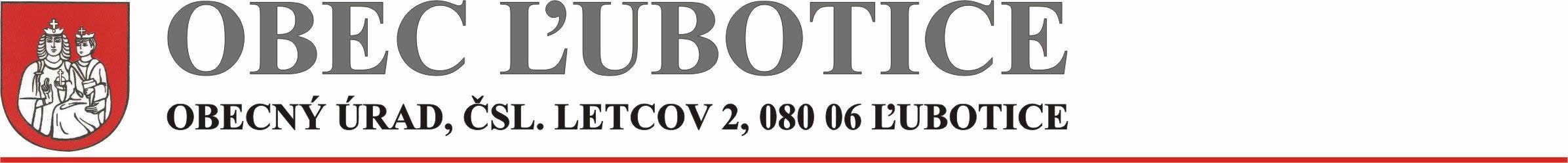 Obec ĽuboticeStavebný úrad so sídl.Na MsÚ v PrešoveŽiadosť o záväzné stanovisko/vydanie rozhodnutia k malému zdroju znečisťovania ovzdušia (MZZO)V zmysle § 4 ods. 3 písm. d) zákona č. 369/1990 Zb. o obecnom zriadení v znení neskorších predpisov a § 27 ods. 1 písm. c) zákona č. 137/2010 Z. z. o ovzduší v znení neskorších predpisov (ďalej len „zákon o ovzduší) žiadam orgán ochrany ovzdušia o1/:vydanie súhlasu podľa §17, ods.1, písm. a) zákona o ovzduší na:povolenie stavby malých zdrojov znečisťovania ovzdušia;zmenu stavby malých zdrojov znečisťovania ovzdušia;užívanie stavby malých zdrojov znečisťovania ovzdušia;vydanie súhlasu podľa §17, ods.1, písm. c) zákona o ovzduší na:zmenu používaných palív a surovín v stacionárnych zdrojoch znečisťovania ovzdušia; zmenu technologických zariadení stacionárnych zdrojov znečisťovania ovzdušia;zmenu užívania technologických zariadení stacionárnych zdrojov znečisťovania ovzdušia;prevádzku stacionárnych zdrojov po vykonaných zmenách;vydanie súhlasu/rozhodnutia podľa §17, ods.1, písm. f) zákona o ovzduší na:inštaláciu technologických celkov malých zdrojov znečisťovania  ovzdušia;zmeny technologických celkov malých zdrojov znečisťovania  ovzdušia;prevádzku technologických celkov malých zdrojov znečisťovania  ovzdušia;	ak ich povoľovanie nepodlieha stavebnému konaniu;k dokumentácii pre povolenie stavby.Spôsob doručenia stanoviska: osobné prevzatie - poštou1/  ...............................                                                                                         ......................................Dátum									 podpis žiadateľa             Prílohy:Projektová dokumentácia pre stavebné povolenie (časť UVK) – pre vydanie súhlasu podľa bodov ), 1. b); ), 2. b), 2. c); ), 3. b).Kópia revíznej správy vyhradeného technického zariadenia plynového – kotol, kópia potvrdenia o preskúšaní komína – pre vydanie súhlasu podľa bodov 1. c); 2. d); 3. c).Pri žiadostiach o súhlas podľa bodov ) až 2. d) - doklad o uhradení správneho poplatku podľa položky č. ) Sadzobníka správnych poplatkov tvoriaceho prílohu zákona č. 145/1995 Z. z. o správnych poplatkoch v znení neskorších predpisov vo výške 5,00 €.*Pri žiadostiach o súhlas podľa bodov ) až 3. c) - doklad o uhradení správneho poplatku podľa položky č. 162 af) Sadzobníka správnych poplatkov tvoriaceho prílohu zákona č. 145/1995 Z. z. o správnych poplatkoch v znení neskorších predpisov vo výške 10,00 €.*Pri žiadostiach o súhlas podľa bodov ) až  1. c) - bez správneho poplatku.1/ nehodiace sa preškrtniteŽiadateľ (meno a priezvisko):Žiadateľ (meno a priezvisko):Žiadateľ (meno a priezvisko):Adresa:Adresa:IČO:Zodpovedná osoba:tel. č. :e-mail:Názov stavby:Miesto stavby:par. č.:k. ú.: